Velkommen tilParlamentsmøte 7/2020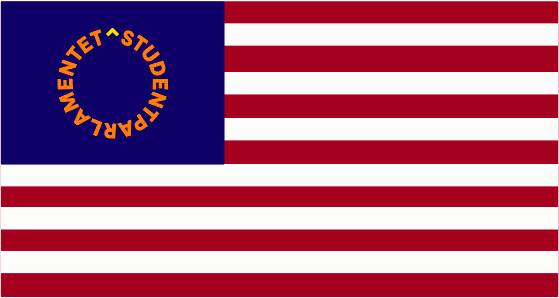 Innkalling til:Parlamentsmøte 7/2020Til: 	 	Representanter i Studentparlamentet m/varaKopi til:	OsloMet v/prorektor for utdanning, Norsk studentorganisasjon (NSO), Velferdstinget i Oslo og Akershus (VTOA), Studentombudet ved OsloMet, International Students Union at OsloMet (ISU), Studentparlamentet ved UiO, Universitas, Khrono, Radio Nova, Studentråd ved OsloMet, Studentenes Fakultetsråd ved OsloMet og Studentrepresentanter i Universitetsstyret Tidsplan og saksliste for møtet:Tidsplanen er veiledende. Til: Studentparlamentet (SP)Fra: Organisasjonskonsulent (OK) KonstitueringPSak 00/20 a, b, c, d og ea) Valg av ordstyrer, referent og tellekorps Forslag til vedtak:Marius Toresen og Felix Volpe velges til ordstyrere Jannicke Døvre velges til referentKontrollkomiteen velges til tellekorpsb) Godkjenning av innkalling og sakslisteForslag til vedtak:Innkalling og saksliste godkjennes.c) Godkjenning av protokoll fra siste møteForslag til vedtak:Protokoll fra sist møte godkjennes med de endringer som fremkommer i møtet.  d) OrienteringssakerOrienteringer fra: AU, KK, Universitetsstyret, LMU, VT, Rektoratet, SP sine egne komiteer, SFR og studentråd       Forslag til vedtak:Sakene tas til orientering.e) Ettergodkjenning av høringssvar, valg og oppnevningerAU har gjennomført følgende valg og suppleringer:AU har valgt Marie Knutsen Bruntveit inn som studentrepresentant til arbeidsgruppa mangfoldige OsloMet.Forslag til vedtak: Valg, oppnevninger og høringssvar foretatt av Arbeidsutvalget godkjennes.Til Studentparlamentet (SP)Fra Arbeidsutvalget (AU)OrienteringarPsak 00/20d Arbeidsutvalet:Sidan sist møte har Arbeidsutvalet fullført revideringa av handlingsplanen for 2020/21 og Campuslista som vart vedtekne ved sist møte. I anledning at campuslista vart vedteken, møtte AU med den nyansatte prosjektleiaren for campusutvikling ved OsloMet, Arne Vetle Gulliksen, for å diskutere vegen vidare for prosjektet og korleis studentane skal væra representerast. Det skal etablerast ei styringsgruppe for arbeid med nye Campus Romerike, der studentane får inn to representantar. Leiar, nestleiar og FagPol representerte studentane i det digitale rektors leiarforum for å snakke om digitalisering i utdanning og morgondagens akademia. Forumet vart leia av rektor Curt Rice, og innehaldt eit lengre føredrag om nye strategiar for digitalisering av undervisning og korleis ein gjer digital undervisning meir nyskapande og fokusert på studentmedverknad.Berekraft har blitt arbeida med i fleire fora, då spesielt i berekrat21 med FagPol i spissen. Det skal arrangerast ei berekraftsveke i november sett at smittesituasjonen held seg stabil. Ila denne veka blir det føredrag og workshoppar om berekraftig tenking og praksis, og studentane vil ha høve til å bli inkludert i berekraftsfokuserte forskingsprosjekt.Heile AU vart samla i Pilestredet for å halde workshop om politiske dokument som skal opp ila hausten. AU har arbeida med ferdigstilling av programmet til haustseminaret, og diskutert smittevernshensyn rundt dette og andre arrangement. Det er AU si meining at ein arrangerer fysiske arrangement så lenge me får lov og det er ansvarleg. Det betyr at ein må følge med på oppdateringar i smittekurva og reglement både frå kommunane, staten og lokalt på OsloMet.Munnbind på campus var ein sak som kom opp tidlegare i år, som studentparlamentet stilte seg negative til. Det har ikkje blitt eit påbod om å bruke munnbind på campus, men det blir delt ut munnbind til bruk i kollektivtransporten. Desse er gratis og kan hentast i alle infoskrankar og spisestader på campus. Studentparlamentet har hatt fast tilstadeværing på Kjeller kvar torsdag, som ein vil halda fram med ut året.Leiar:Sidan sist har leiar arbeida med ordinær drift, haustseminaret og kontakt med andre studentdemokrati. Leiar deltok helga 25. – 27. september på seminar med andre studentleiarar i Noreg i regi av Norsk Studentorganisasjon (NSO). Ila helga fekk ein høve til å spørre ut Statsråd Henrik Asheim, UiB-rektor Dag Rune Olsen og direktør i Direktorat for internasjonalisering og kvalitet i utdanning (Diku) Harald Nybølet, samt arbeidsutvalet til NSO.Leiar har òg vore i møte med arbeidsgruppa for råd for samarbeid med arbeidslivet (RSA), som har som mål å knyte OsloMet tettare saman med nærings- og arbeidslivet i Oslo og omegn. Vidare har leiar møtt med leiarar for studentdemokrati og studentfriviljugnad i Oslo, der einsemd fram mot vinteren har vore ei viktig problemstilling. Det arbeidast no med å utvikle strategiar og tiltak for å motverke eit stup i psykisk uhelse når nettene blir lengre. Innspel er verkeleg ønskja til denne saka. Planlegging av debattskolering på haustseminaret har teke ein del arbeidstid for leiar den siste tida. Målet er å gjere alle bolkane så sterke som mogeleg, og gje parlamentet sterkt program som kan opplevast som utfordrande og lærerikt. Leiar møter fast i rektors leiarmøte, der ein er med på å rådføre rektor i sakane hen arbeider med. Frå rektor har det den siste tida komme besluttingsnotat om eksamensavvikling på haustsemesteret og studentmobilitet for vårsemesteret. Leiar gav innspel på at desse besluttingane burde takast så tidleg som mogeleg for å gje studentar og undervisarar tid til å førebu seg på nye rutiner. På vårsemesteret 2020 såg ein at mange var uførebudde på- og misnøgde med eksamensavviklinga og metodane som vart brukt for å ha heimeeksamen. Det har blitt oppfordra til å tenke nytt om den tradisjonelle skuleeksamenen, ikkje berre i koronatider, men generelt. Nestleder:Nestleder har siden P6 gjennomført den siste tillitsvalgtkonferansen for i år, sist i rekken var fakultet for Helsevitenskap. Nestleder har etter dette startet opp arbeidet med å evaluere konferansen sammen med studentlivskoordinator og organisasjonskonsulenten til SP. I forbindelse med valget har nestleder lagt ned en del arbeid i å sende ut informasjon på e-post til studenter og kandidater som stilte. Sammen med de andre i arbeidsutvalget har nestleder stått mye på stand, for å komme i kontakt med potensielle kandidater. Nestleder har også gjennomført en informasjonskveld for kandidatene som stilte til valg. Det har blitt gjennomført ett lederforum, hvor eksamen og evaluering av tillitsvalgkonferansen var saker på dagsorden. Lederforum er kritiske til at det fremdeles er fysiske eksamener i Silurveien høsten 2020 og har startet arbeidet med å få fakultetene til å endre tilsvarende eksamener våren 2021. Fagpolitisk ansvarlig: Siden sist har fagpolitisk ansvarlig arbeidet for å få oversikt over de eksamenene som fortsatt skal gjennomføres som skoleeksamen i Silurveien. Fagpol deltok på møte mellom ledelsen ved SAM, SFR-SAM og tillitsvalgte hvor det kom frem at antall studenter meldt til eksamen er større enn antallet Silurveien rommer mtp smittevern. Fagpol tok dette opp med ledelsen og den gjeldende eksamen er omgjort til hjemmeeksamen. Fagpol tok opp at OsloMet sine nettsider kunne vært mer tilgjengelig og lett leselig, noe som ledelsen bekreftet at arbeides med. Fagpol ble kontaktet om innspill til diskusjonssak til Utdanningsutvalget om ensomme studenter som skal opp 18.11.  Fagpol har svart på studenthenvendelser og samarbeidet tett med tillitsvalgte og Studentombudet.  Fagpol har arbeidet mye med Bærekraftsuken gjennom å godkjenne interne deltakere, planlegge for sosiale medier før og under uken, sette digitalt og fysisk program og tett dialog med aktuelle foreninger om bidrag og gjennomføring.  Fagpol har hengt opp dassaviser, satt ut trekantet prismer og stått på stand for å rekruttere medlemmer til neste års parlament. LMA:Siden forrige Møte i studentparlamentet har LMA i likhet med resten av arbeidsutvalget jobbet med valget til studentparlamentet. Dette har tatt en del tid både i stand, og i forarbeid til klasseromsbesøk. LMA har deltatt på semesterets andre møte i LMU. Mye arbeid denne perioden har også gått til til VT’s tildelingsmøte, Dette møtet krevde mye forarbeid og etterarbeid. LMA har også deltatt på styregruppemøte med DGS (den gode studentopplevelsen), og kontakt en student til som er interessert i å sitte i denne gruppen. Perioden har LMA også tatt kontakt med ulike utvalg som av ukjente årsaker ikke har startet opp arbeidet dette semesteret, men som er viktige for studentenes helhetsopplevelse av OsloMet.Forslag til vedtak:SP tek orienteringane til orienteringTil Studentparlamentet Fra ArbeidsutvalgetBudsjett 2021Psak 37/20English summary: The Student Parliaments budget has to be voted on before Christmas. Despite Covid-19 we will recommend budgeting for a “normal” year.Bakgrunn:I følge vedtektene skal Studentparlamentets(SP) budsjett behandles på siste møte før jul.Vurdering:Rammen for 2021 er på 2,45 millioner. 1,89 mill. går til lønn til 4 100% stillinger i Arbeidsutvalget. Resterende går til drift av studentdemokratiet. SP har egentlig stabil økonomi og drift. Covid 19 har påvirket aktiviteten vår og det kommer til å fortsette utover i 2021. Noe aktivitet vil bli annerledes og noe vil bli redusert. Dette slår selvfølgelig ut på budsjettet, men per i dag er det noe vanskelig å forutse hvordan det blir. Vi budsjetterer derfor veldig likt med tidligere år og håper på størst mulig grad av normalitet. Spesielt om seminar: Vinterseminaret har prioritet, koster mest og har flest deltagere. Vurderingen av hvordan dette seminaret blir gjennomført tas opp til vurdering innen midten av desember, hvor de nyvalgte blir inkludert. Pga. smittevern er det ikke forsvarlig med dobbeltrom. Enkeltrom koster en del mer, og det vil derfor bli vurdert å reise en natt mot to, slik at det skal være igjen penger til høstseminaret. Høstseminaret har i alle år hatt variabel påmelding og det har vært testet både 1 og 2 overnattinger og dagsseminar. Alle formene har hatt fornøyde deltagere. Studenttieren:Studenttieren er midler øremerket til studentaktivitet for alle studenter ved OsloMet. Deles ut etter søknad løpende gjennom året.Forslag til vedtak:Parlamentet vedtar forslag til Budsjett 2021. Vedlegg: Budsjett 2021Til Studentparlamentet (SP) Fra Arbeidsutvalget (AU) Revidering økonomireglement 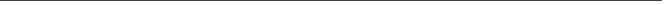 Psak 38/20  English summary: There is a need to make minor changes to the Student Parliament financial regulations. The changes we now propose are updates of current rules and already established routines. Bakgrunn: Studentparlamentets økonomireglement ble sist revidert i 2014. Etter dette ble det gjort en redaksjonell endring når HiOA ble til OsloMet. Endringene vi nå foreslår er kun oppdateringer av gjeldene regler og allerede innarbeidede rutiner.  Vurdering: Endringene har ingen merkbar betydning for SP og er kun oppdatering av gjeldende regler og rutiner. Forslag til vedtak: SP vedtar forslag 1-4 til økonomireglementet SP gir AU mulighet til å gjøre redaksjonelle endringer.  Vedlegg:  Vedlegg 1 Forslag til endring  Vedlegg 1 Til Studentparlamentet (SP)Fra Arbeidsutvalget (AU) Orientering v/Arne Vetle GulliksenPsak 39/20 Bakgrunn:Det er blitt fortgang i prosessen med campusutvikling både frå OsloMet og Studentparlamentet si side. Nyansettinga av direktør for campusutvikling betyr imidlertid ikkje at ting startar å skje med ein gong, men at saka har høve til å sparke frå seg på kort varsling. Det er no blitt lagt fram ei programskisse for prosjektet, det skal bli etablert ei styringsgruppe og SP har vedteke ei eigen kravsliste for kva ein ser føre seg at skal finst på eit campus. Til Studentparlamentet (SP)Fra Arbeidsutvalget (AU) Politisk dokument om utdanning (PDU)Psak 40/20 English summary:The last executive committee worked on revising our Political document concerning education. The head of academic policy and the head of learning environmental policy drafted a proposal for a new Political document concerning education. For P7 the parliament will debate and adopt the new political document with the suggested changes the parliament wishes to include. This document was originally supposed to be discussed and voted over at P2, the meeting that was cancelled due to Covid-19.Bakgrunn:Handlingsplanen for 2019/2020 sa at parlamentet skulle revidere politisk dokument om utdanning (heretter kalla PdU). Dokumentet vart arbeida med av førre LMA og FPA. Det gjeldande dokumentet blei vedteke 15.mars 2016 og er eit viktig dokument å sjå til når studentparlamentet har arbeida med sakar som angår utdanning og læringsmiljø.Slik det er skrevet i dag, ber dokumentet preg av at studentparlamentet ønskja å dekke fleire område i eit dokument. Dette førte til eit langt og tungt dokument, som det har vore utfordrande å bruke i politisk arbeid. I tillegg inneheld dokumentet mykje argumenterande tekst, spesifikke krav og eksemplar som er lite hensiktsmessige i politiske dokumentar som skal vise overordna politikk. Det er meir gunstig å ha resolusjonar som utdjupar overordna politikk enn å ha store tunge dokumentar med mykje detaljar.Tidlegare FPA og LMA har vald å omstrukturere PdU, slik at det ikkje lenger er eit eiga kapittel om læringsmiljø, dette er heller innlemma innunder kvart kapittel. Fleire av områda som tidlegare var dekka i PdU blei i 2019 supplert og erstatta av Politisk dokument om likestilling, inkludering og mangfold (LIM) og politisk dokument for campusstrategi. Dokumenta er på same nivå i dokumenthierarkiet og nyaste vedtekne dokument er gjeldande.Me har valt å omstrukturere PDU, slik at det ikkje lenger er eit eiga kapittel om læringsmiljø, dette er heller innlemma innunder kvart kapittel. Fleire av områda som tidlegare var dekka av PDU blei i 2019 supplert og erstatta av Politisk dokument om likestilling, inkludering og mangfold (LIM) og Politisk dokument for campusstrategi. Dokumenta er på same nivå i dokumenthierarkiet og nyaste vedtekne dokument er gjeldande. Vurdering:Medan ein vesentleg del av revideringsarbeide har handla om å rydde opp i kva tema dokumentet trenger å dekke, anbefaler me ikkje parlamentet å gjeninnføre politikk som er fjerna under denne revideringa. Grunnen til dette er at me har to andre dokumenter, kor mykje av innhaldet me har fjerna tematisk høyrer heime.I arbeidet med dokumentet la AU seg på ei linje kor dei politiske dokumenta skal vere så korte og overordna som mogleg. Politiske dokumenter brukast mykje i lobbyarbeid, og ein er difor ikkje tent med å ha store og tunge dokumentar som ikkje blir lest. AU oppfordrar studentparlamentet til å sette seg inn i Politisk dokument om likestilling, inkludering og mangfold og Campusdokumentet for å sjå samanhengen mellom politikken som er fjerna, og kva som er dekka andre stader. Det anbefalast også å sjå kva resolusjonar som ligger om tematikk som er fjerna.Forslag til vedtak:Studentparlamentet vedtar forslaget til revidert Politisk dokument om utdanning med de endringar som framkommer på møtetArbeidsutvalet får redaksjonell fullmaktTil Studentparlamentet (SP)Fra Arbeidsutvalget (AU) 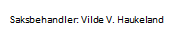 Sosialt utvalg Psak 41/20 a  English summary: The pandemic have been a challenge, for some bigger than others. The restrictions have influenced how we socialize, its easier to get lonley and down overall. We are moving in a darker time and the importance of socializing is more important than ever. And on that note we in AU wants to make a selection that can arrange social gathering within SP.  Bakgrunn: Som individer og som et samlet parlament har vi alle blitt utfordret når det kommer til endret sosialt mønster på grunn av pandemien. Store restriksjoner fra øverste hold har påvirket hverdagen, noen mer enn andre. Alle SP sine arrangement fremover blir digitale, og det er enda viktigere å ta vare på det sosiale. Vi går en mørkere tid i møte og det er lettere å kjenne seg ensom og utenfor. Vi må passe på hverandre. AU foreslår å opprette et utvalg som har i hovedformål å styrke det sosiale i SP, og har laget et forslag til mandat. Vedtektene har følgende bestemmelse under paragraf 5.3 Andre komiteer; Studentparlamentet kan opprette komiteer ved behov. Det skal vedtas et mandat for komiteen. Kontrollkomiteen har tidligere tolket vedtektene dit hen at mandat både skal inneholde et spesifikt formål med en virkeperiode siden annet ikke er spesifisert når det kommer til opphøring og avvikling av en komité. Sosialt utvalgets mandat:  Formål  - Styrke det sosiale i Studentparlamentet. - Trygge medlemmer med kontinuerlig oppdaterte retningslinjer om smittevern nasjonal og regionalt. - Gi medlemmer muligheter til sosialisering. Oppgaver  - Samle inn forslag til sosiale aktiviteter fra enkeltmedlemmer i SP. - Planlegge og gjennomføre flere digitale/smittevernsvennlige aktiviteter. - Planlegge og gjennomføre aktiviteter som alltid er etter de nasjonale og regionale retningslinjene om smittevern. - Planlegge og gjennomføre aktiviteter som hele SP kan delta på. Varighet  - Til siste Studentparlamentsmøte 30.06.21. Sammensetning - Fire medlemmer av Studentparlamentet. Forslag til vedtak: SP vedtar nytt mandat for Sosialt utvalg Til Studentparlamentet (SP)Fra Arbeidsutvalget (AU) Sosialt utvalg valgPsak 41/20 bEnglish summary: SP have now agreed on a new mandate for the Social selection. The student parliament chooses students from OsloMet to the Social selection based on the mandate. Bakgrunn:  Vi har vedtatt nytt mandat og det åpnes opp for å stille til valg til Sosialt utvalg. Vi velger kandidater til Sosialt utvalg basert på mandatet vedtatt av SP.  Forslag til vedtak: SP velger medlemmer til Sosialt utvalg fra Studentparlamentet. Til Studentparlamentet (SP)Fra Arbeidsutvalget (AU) Revidering av PrinsipprogrammetPsak 42/20 Bakgrunn:I henhold til Studentparlamentets vedtekter kapittel 2 §2.1 skal Studentparlamentet revidere prinsipprogrammet årlig. Prinsipprogrammet ble sist revidert 22. oktober 2019.  Prinsipprogrammet er Studentparlamentets øverste politiske dokument og er således en rettesnor for de andre politiske dokumentene og alt av Studentparlamentets politiske virke. Vurdering:Det er viktig at Studentparlamentets grunnleggende prinsipper oppdateres med jevne mellomrom, slik at de til enhver tid gjenspeiler Studentparlamentets verdier. Prinsipprogrammet bør gi en viss kontinuitet i organisasjonen, det er av den grunn lurt å ikke gjøre store endringer ofte. Sist gang Prinsipprogrammet gjennomgikk større endringer var i 2016. Arbeidsutvalget ønsker ikke å legge noen føringer for hva som skal endres, men minner om at Prinsipprogrammet skal ta for seg overordnede prinsipper og ikke konkret politikk eller tiltak. Forslag til vedtak:SP reviderer og vedtar Prinsipprogrammet med de endringer som framkommer på møtet. AU får mulighet til å gjøre redaksjonelle endringer. Vedlegg:Politisk prinsipprogram for Studentparlamentet ved OsloMetPolitisk prinsipprogram for Studentparlamentet ved OsloMetVedtatt: XX.XX.2020Institusjon og samfunnOsloMet - storbyuniversitetet (OsloMet)SP-OsloMet mener at:OsloMet skal ha robuste fagmiljøer.OsloMet skal markere seg som en profesjonsutdanningsinstitusjon med en tydelig faglig profil og høy kvalitet både nasjonalt og internasjonalt.OsloMet skal være en utdanningsinstitusjon som fokuserer på tverrfaglighet og tverrprofesjonalitet.OsloMet skal være en internasjonal utdanningsinstitusjon der internasjonale studenter kan delta faglig og sosialt på alle arenaer.OsloMet skal ha gode systemer for å sikre kvalitet i institusjonens aktivitet som ivaretar studentenes innflytelse.OsloMet skal stille høye etiske krav til sine samarbeidspartnere.OsloMet skal utdanne reflekterte, kunnskapssøkende og kompetente yrkesutøvere som bidrar til samfunnsutvikling, innovasjon, verdiskaping og videreutvikling av profesjonene og er konkurransedyktige på høyt internasjonalt nivå.OsloMet skal ha et uavhengig studentombud med juridisk kompetanse.OsloMet skal være en aktiv bidragsyter inn i klimapolitikken og en foregangsinstitusjon på klimatiltak.OsloMet skal gjenspeile mangfoldet i samfunnet og være en nøytral arena for samfunnsdebatt.OsloMet skal støtte opp om og styrke fakultet og sentre.Bokforlag med fysisk tilknytning til campus bør ikke drives for profitt.OsloMet skal være en drivkraft i oppnåelsen av FNs bærekraftsmålOsloMet skal tenke bærekraft i alt sitt arbeid.OsloMet skal ha gode rutiner og systemer for varsling av uønskede seksuelle hendelser og trakassering.OsloMet skal legge til rette for aktiv studentmedvirkning.OsloMet skal opprettholde 20% studentrepresentasjon i alle råd og utvalg med beslutningsmyndighet.Studenter skal ha mulighet til å fysisk kunne møte sine undervisere og emneansvarlige i deres kontorlokale.StudentdemokratiSP-OsloMet mener at:Studentdemokratiet skal være studentenes primære talerør inn til institusjonen OsloMet. Det ved skal være enkelt for alle studenter å delta i studentdemokratiet. Studentdemokratiets struktur skal være synlig for alle studenter ved OsloMet.SP-OsloMet skal være arena for utvikling av studentenes felles politikk på OsloMet.SP-OsloMet skal være delaktig i utformingen av regional og nasjonal politikk der dette er hensiktsmessig.Norsk Studentorganisasjon (NSO) skal være en tydelig nasjonal samfunnsaktør som fremmer studentenes saker overfor sentrale myndigheter.NSO skal sikre bred deltagelse fra medlemslagene og sørge for at deres interesser blir ivaretatt.Velferdstinget i Oslo og Akershus (VT) skal være en tydelig regional samfunnsaktør som fremmer studentenes saker overfor regionale myndigheter og Studentsamskipnaden SiO (SiO).VT skal jobbe for sine medlemslag og sikre at deres interesser blir ivaretatt.Studentparlamentet skal støtte politikk og tiltak som fremmer internasjonal studentsolidaritet.UtdanningSP-OsloMet mener at:Alle skal ha lik rett til utdanning.All offentlig utdannelse skal være gratis, både for nasjonale og internasjonale studenter.Utdannelsen på OsloMet skal være universelt utformet.Utveksling eller obligatorisk utdanningsaktivitet skal ikke påføre studenten store merkostnader.Det skal ligge tunge faglige begrunnelser til grunn for å nekte noen å ta utdannelse.Alle gradsstudenter skal ha mulighet til å ta utveksling.UndervisningSP-OsloMet mener at:Undervisningsmetoder skal være fremtidsrettede, forskningsbaserte, relevante, varierte og tydeliggjøre sammenhengen mellom teori og praksis.Pedagogisk kompetanse skal vektlegges i samme grad som fagkompetanse, pedagogiske meritteringer bør være en legitim karrierevei for UF-ansatte. OsloMet må stille tydelige krav til digital kompetanse blant faglig ansatte.Studentene skal involveres i undervisningen som aktive ressurser.Obligatorisk undervisning skal være faglig begrunnet.Det skal stilles krav til foreleseres språkkompetanse i undervisningsspråk.Praksis og arbeidslivsrelevansSP-OsloMet mener at:Studenter ved OsloMet skal ha tilstrekkelig med praksis, så langt som faget tillater det.Alle profesjonsutdanninger ved OsloMet skal tilby veiledet arbeidspraksis.Alle studenter skal erfare arbeidslivsrelevans som en integrert del av sin utdanning.Studenter i praksis skal ha hovedfokus på læring. Studenten skal ikke være gratis arbeidskraft for praksissteder, men være en aktiv og anerkjent ressurs. Praksis skal bygge på god kommunikasjon og tett samarbeid mellom det aktuelle praksisstedet, institusjonen og studenten.Studenter ved OsloMet skal ha tilgang på praksisplasser som er fysisk, psykisk og språklig tilrettelagte.Praksis skal kontinuerlig kvalitetssikres og veiledere skal ha formell veilederkompetanse. VurderingSP-OsloMet mener at:Vurderingsformer skal være forskningsbaserte, varierte, etterprøvbare og gjenspeile arbeidslivet.Digital eksamen skal være normen for skriftlige eksamener.Studenter har rett på en kvalitativ begrunnelse for karakter etter avlagt eksamen.Blindsensur skal benyttes ved ny vurdering av skriftlige eksamener.OsloMet har ansvar for å bevisstgjøre studentene om hvilke rettigheter og plikter de har for vurdering.I vurderingen av en student kan ikke intern sensor og bachelorveileder være samme person.Studenter skal ha mulighet til å dokumentere muntlig og praktisk eksamen slik at de kan få benyttet sin klagerett. LæringsmiljøSP-OsloMet mener at:Læringsmiljø defineres som totaliteten av fysiske forhold, planer, lærestoff, læremidler, organisering av undervisningen, arbeidsformer, vurderingsformer, sosiale relasjoner og holdninger til læring. Dette vil si alle faktorer som kan påvirke studentenes læring og deles inn i fysisk-, psykososialt-, organisatorisk-, digitalt- og pedagogisk læringsmiljø.Læringsmiljøet på OsloMet skal være universelt utformet, inkluderende, ivareta alle studenter og deres helse, sikkerhet og velferd.Studentenes læringsmiljø skal ha et rettslig vern forankret i loven.Læringsmiljøutvalget ved OsloMet skal være en høringsinstans i planer og strategier som berører studentenes læringsmiljø.Læringsmiljøutvalget skal påse at OsloMet følger bestemmelsene om læringsmiljø i UH-loven og sikre prinsippet om lik rett til utdanning.Forskning og utvikling (FoU)SP-OsloMet mener at:FoU-aktivitet skal heve utdanningskvaliteten.All forskning og utvikling på OsloMet skal være ledende, relevant og nyskapende.Studentene må involveres i FoU på alle nivåer.Forskningsaktivitet skal ikke gå ut over planlegging og gjennomføring av undervisning.Ved ansettelse av undervisere ved OsloMet skal praktisk og pedagogisk kompetanse vektlegges på lik linje med førstekompetanse.Alle offentlig finansierte prosjekt- og forskningsresultater skal være fritt tilgjengelig.VelferdSP-OsloMet mener at:OsloMet skal i samarbeid med SiO, VT, Lillestrøm- og Oslo kommune, legge forholdene til rette for et godt studentmiljø og sørge for et tilfredsstillende studentvelferdstilbud for studentene ved OsloMet.Alle studentvelferdstilbud skal være tilgjengelige for alle heltidsstudenter.Det skal ikke være aldergrense på velferdsordninger og andre tilbud med studentrabatt.Studiestøtten skal være høy nok til at man kan studere på heltid og skal tilsvare 1,5G. Sykdom og skade skal ikke påføre studentene store økonomiske tap.Studentboliger skal ha 30 prosent dekningsgrad.Sykdom eller skadeproblemer skal medføre studentoppfølging i den hensikt å ivareta studentens studieløp.Til Studentparlamentet (SP)Fra Arbeidsutvalget (AU)Valg til Kontrollkomiteen (KK)Psak 43/20 									ValgBakgrunn:I henhold til Studentparlamentets vedtekter §5.2.2 skal kontrollkomiteen «bestå av tre medlemmer som velges for ett år. Ett av medlemmene velges på valgmøtet på våren, mens to velges på det siste møtet i høstsemesteret. Komiteen konstituerer egen leder.» På P7 skal det velges to nye medlemmer, med virkeperiode i ett år fra 1. januar 2020. Medlemmer av KK kan ikke samtidig sitte i Studentparlamentet, AU, eller valgkomiteen.KKs oppgaver er å kontrollere at SP-OsloMet og dets organer opererer i henhold til norsk lov, Studentparlamentets vedtekter, reglement og vedtak. KKs medlemmer bør derfor bestå av personer med erfaring fra studentpolitisk arbeid, samt interesse og/eller forståelse for juridisk språk og fortolkning av dette. Medlemmer av KK har møteplikt på SP-OsloMet sine møter.Arbeidet vil rent praktisk bestå av å følge med på AUs møtevirksomhet gjennom sakspapirer og referatene fra disse møtene, samt møte på parlamentsmøtene. Sittende KK, SP-OsloMet sine konsulenter og AU vil sørge for kursing og innføring i vervet. Det bør etterstrebes kjønnsbalanse i KK. I henhold til Studentparlamentets valgreglement § 1.3.1 er det kun semesterregistrerte studenter og heltidstillitsvalgte som er valgbare til valg og oppnevning gjort av Studentparlamentet. Vurdering:Valgkomiteen presenterer sin innstilling på møtet. Hver kandidat får inntil 3 minutter til å presentere seg selv.Forslag til vedtak:SP velger to kandidater til kontrollkomiteen for kalenderåret 2020.AU gis fullmakt til å foreta suppleringsvalg ved behov, med ettergodkjenning fra Studentparlamentet.Tid:Saksnr:Sak:Sakstype:17:00 - 17:2000/20 a,b,cKonstituering og orienteringKonstituering17:20 - 17:30Psak 37/20Budsjett 2021Votering17:30 - 17:40Psak 38/20ØkonomireglementVotering17:40 - 18:25Psak 39/20Orientering om campus RomerikeOrientering18:25 - 19:20Psak 40/20Politisk dokument om utdanning (PDU)Votering19:20 - 19:40Pause19:40 - 20:10Psak 40/20PDU, votering av forslag20:10 - 20:40Psak 41/20Sosialt utvalg Votering20:40 - 21:15Psak 42/20Revidering av prinsipprogrammet til SP OsloMet Votering21:15 - 21:30Psak 43/20Valg av KKValg21:30 - 22:00Eventuelt, rydding og møtekritikkVedlegg P/Sak Budsjett 2021Vedlegg P/Sak Budsjett 2021Vedlegg P/Sak Budsjett 2021InntekterBudsjett 2020Budsjett 2021NoterTilskudd fra OsloMetTilskudd fra OsloMet-kr 2 450 000,00 -kr 2 450 000,00 1Sum inntekterSum inntekter-kr 2 450 000,00 -kr 2 450 000,00 KostnaderLønn kr  1 892 000,00  kr  1 890 000,00 2KontorrekvisitaKontorrekvisita kr       10 000,00  kr       10 000,00 3MøtekostnaderMøtekostnader kr     100 000,00  kr     100 000,00 4ReisekostnaderReisekostnader kr       20 000,00  kr       20 000,00 5Kurs og konferanseKurs og konferanse kr       43 000,00  kr       43 000,00 6Trykking kr       45 000,00  kr       42 000,00 7Informasjon og profileringInformasjon og profilering kr     145 000,00  kr     140 000,00 8Egne komferanserEgne komferanser kr     190 000,00  kr     200 000,00 9Gaver eksterneGaver eksterne kr         5 000,00  kr         5 000,00 10Sum kostnaderSum kostnader kr  2 450 000,00  kr  2 450 000,00 Resultat kr                   -   Noter:1Rammetildeling fra OsloMet. Rammetildeling fra OsloMet. 2Alle lønnskostander 4 100% stillinger AU. Alle lønnskostander 4 100% stillinger AU. Alle lønnskostander 4 100% stillinger AU. 3Kontor og datarekvisitaKontor og datarekvisita4Alle møtekostnader og bevertning. Sommerfest, julebord og planleggingsdag utenfor kontoretAlle møtekostnader og bevertning. Sommerfest, julebord og planleggingsdag utenfor kontoretAlle møtekostnader og bevertning. Sommerfest, julebord og planleggingsdag utenfor kontoretAlle møtekostnader og bevertning. Sommerfest, julebord og planleggingsdag utenfor kontoretAlle møtekostnader og bevertning. Sommerfest, julebord og planleggingsdag utenfor kontoret5Tjenestereiser og diettkostnader. Vi budsjetterer til tross for usikkert reiseår.Tjenestereiser og diettkostnader. Vi budsjetterer til tross for usikkert reiseår.Tjenestereiser og diettkostnader. Vi budsjetterer til tross for usikkert reiseår.Tjenestereiser og diettkostnader. Vi budsjetterer til tross for usikkert reiseår.Tjenestereiser og diettkostnader. Vi budsjetterer til tross for usikkert reiseår.6Opplæringstur for AU og deltageravgifer kurs/konferanse.Opplæringstur for AU og deltageravgifer kurs/konferanse.Opplæringstur for AU og deltageravgifer kurs/konferanse.7Alt av trykk. Plakater, sakspapirer og dassaviser. Alt av trykk. Plakater, sakspapirer og dassaviser. Alt av trykk. Plakater, sakspapirer og dassaviser. 8Profileringsartikler, bannere og utgifter til stand under valg, studiestart og kampanjer.Profileringsartikler, bannere og utgifter til stand under valg, studiestart og kampanjer.Profileringsartikler, bannere og utgifter til stand under valg, studiestart og kampanjer.Profileringsartikler, bannere og utgifter til stand under valg, studiestart og kampanjer.Profileringsartikler, bannere og utgifter til stand under valg, studiestart og kampanjer.9Vinter og høstseminar for Studentparlamentet, inkl buss. Vinter og høstseminar for Studentparlamentet, inkl buss. Vinter og høstseminar for Studentparlamentet, inkl buss. 10Oppmerksomhet til ordstyrere og andre eksterne innledere. Oppmerksomhet til ordstyrere og andre eksterne innledere. Oppmerksomhet til ordstyrere og andre eksterne innledere. Oppmerksomhet til ordstyrere og andre eksterne innledere. StudenttierenStudenttieren20202021Noter:Inngående balanse 1.1Inngående balanse 1.1Inngående balanse 1.1-kr    903 598,09 -kr    653 598,09 12 Tildelinger OsloMet potten  Tildelinger OsloMet potten  Tildelinger OsloMet potten  kr     250 000,00  kr     250 000,00 Utgående balanse 31.12Utgående balanse 31.12Utgående balanse 31.12-kr    653 598,09 -kr    403 598,09 Noter:12IB 2021 avhenger av sum tildelinger i 2020.IB 2021 avhenger av sum tildelinger i 2020.IB 2021 avhenger av sum tildelinger i 2020.Forslagsstiller Forslagsstiller AU AU AU AU Forslagsnummer Forslagsnummer 1 1 1 1 Kapittel Kapittel 2. Rutiner Paragraf Paragraf 2.3 Sidetall Sidetall 2 Linjenummer Linjenummer 72 Tilleggsforslag Endringsforslag Endringsforslag Strykningsforslag Sett Kryss Sett Kryss x x Opprinnelig tekst (hva står i originalteksten) Opprinnelig tekst (hva står i originalteksten) Opprinnelig tekst (hva står i originalteksten) Opprinnelig tekst (hva står i originalteksten) Opprinnelig tekst (hva står i originalteksten) Opprinnelig tekst (hva står i originalteksten) Se egne rutiner for bespisning.  Se egne rutiner for bespisning.  Se egne rutiner for bespisning.  Se egne rutiner for bespisning.  Se egne rutiner for bespisning.  Se egne rutiner for bespisning.  Endring (hva er endringen du foreslår) Endring (hva er endringen du foreslår) Endring (hva er endringen du foreslår) Endring (hva er endringen du foreslår) Endring (hva er endringen du foreslår) Endring (hva er endringen du foreslår) Stryk opprinnelig tekst. Legg til: Studentparlamentet følger «Retningslinjer for bevertning og representasjon ved OsloMet». Stryk opprinnelig tekst. Legg til: Studentparlamentet følger «Retningslinjer for bevertning og representasjon ved OsloMet». Stryk opprinnelig tekst. Legg til: Studentparlamentet følger «Retningslinjer for bevertning og representasjon ved OsloMet». Stryk opprinnelig tekst. Legg til: Studentparlamentet følger «Retningslinjer for bevertning og representasjon ved OsloMet». Stryk opprinnelig tekst. Legg til: Studentparlamentet følger «Retningslinjer for bevertning og representasjon ved OsloMet». Stryk opprinnelig tekst. Legg til: Studentparlamentet følger «Retningslinjer for bevertning og representasjon ved OsloMet». Begrunnelse (hvorfor ønsker du denne endringen?)  Begrunnelse (hvorfor ønsker du denne endringen?)  Begrunnelse (hvorfor ønsker du denne endringen?)  Begrunnelse (hvorfor ønsker du denne endringen?)  Begrunnelse (hvorfor ønsker du denne endringen?)  Begrunnelse (hvorfor ønsker du denne endringen?)  Presisering av hvilke regelverk som gjelder. Presisering av hvilke regelverk som gjelder. Presisering av hvilke regelverk som gjelder. Presisering av hvilke regelverk som gjelder. Presisering av hvilke regelverk som gjelder. Presisering av hvilke regelverk som gjelder. Ny tekst (skriv forslaget til ny tekst) Ny tekst (skriv forslaget til ny tekst) Ny tekst (skriv forslaget til ny tekst) Ny tekst (skriv forslaget til ny tekst) Ny tekst (skriv forslaget til ny tekst) Ny tekst (skriv forslaget til ny tekst) Studentparlamentet følger «Retningslinjer for bevertning og representasjon ved OsloMet». Studentparlamentet følger «Retningslinjer for bevertning og representasjon ved OsloMet». Studentparlamentet følger «Retningslinjer for bevertning og representasjon ved OsloMet». Studentparlamentet følger «Retningslinjer for bevertning og representasjon ved OsloMet». Studentparlamentet følger «Retningslinjer for bevertning og representasjon ved OsloMet». Studentparlamentet følger «Retningslinjer for bevertning og representasjon ved OsloMet». Foreslått VEDTATT VEDTATT VEDTATT Forslagsstiller Forslagsstiller AU AU AU AU Forslagsnummer Forslagsnummer 2 2 2 2 Kapittel Kapittel 2. Rutiner Paragraf Paragraf 2.4 a) Sidetall Sidetall 2 Linjenummer Linjenummer 72 Tilleggsforslag Endringsforslag Endringsforslag Strykningsforslag Sett Kryss Sett Kryss x Opprinnelig tekst (hva står i originalteksten) Opprinnelig tekst (hva står i originalteksten) Opprinnelig tekst (hva står i originalteksten) Opprinnelig tekst (hva står i originalteksten) Opprinnelig tekst (hva står i originalteksten) Opprinnelig tekst (hva står i originalteksten) Lønn og annen lønnskompensasjon til arbeidsutvalg og ansatte administreres av Økonomiseksjonen ved OsloMet. Lønn og annen lønnskompensasjon til arbeidsutvalg og ansatte administreres av Økonomiseksjonen ved OsloMet. Lønn og annen lønnskompensasjon til arbeidsutvalg og ansatte administreres av Økonomiseksjonen ved OsloMet. Lønn og annen lønnskompensasjon til arbeidsutvalg og ansatte administreres av Økonomiseksjonen ved OsloMet. Lønn og annen lønnskompensasjon til arbeidsutvalg og ansatte administreres av Økonomiseksjonen ved OsloMet. Lønn og annen lønnskompensasjon til arbeidsutvalg og ansatte administreres av Økonomiseksjonen ved OsloMet. Endring (hva er endringen du foreslår) Endring (hva er endringen du foreslår) Endring (hva er endringen du foreslår) Endring (hva er endringen du foreslår) Endring (hva er endringen du foreslår) Endring (hva er endringen du foreslår) Stryk: og ansatte Stryk: og ansatte Stryk: og ansatte Stryk: og ansatte Stryk: og ansatte Stryk: og ansatte Begrunnelse (hvorfor ønsker du denne endringen?)  Begrunnelse (hvorfor ønsker du denne endringen?)  Begrunnelse (hvorfor ønsker du denne endringen?)  Begrunnelse (hvorfor ønsker du denne endringen?)  Begrunnelse (hvorfor ønsker du denne endringen?)  Begrunnelse (hvorfor ønsker du denne endringen?)  Konsulentene er ikke lengere lønnet av SP, men avd. for HR Konsulentene er ikke lengere lønnet av SP, men avd. for HR Konsulentene er ikke lengere lønnet av SP, men avd. for HR Konsulentene er ikke lengere lønnet av SP, men avd. for HR Konsulentene er ikke lengere lønnet av SP, men avd. for HR Konsulentene er ikke lengere lønnet av SP, men avd. for HR Ny tekst (skriv forslaget til ny tekst) Ny tekst (skriv forslaget til ny tekst) Ny tekst (skriv forslaget til ny tekst) Ny tekst (skriv forslaget til ny tekst) Ny tekst (skriv forslaget til ny tekst) Ny tekst (skriv forslaget til ny tekst) Lønn og annen lønnskompensasjon til arbeidsutvalget administreres av Økonomiseksjonen ved OsloMet. Lønn og annen lønnskompensasjon til arbeidsutvalget administreres av Økonomiseksjonen ved OsloMet. Lønn og annen lønnskompensasjon til arbeidsutvalget administreres av Økonomiseksjonen ved OsloMet. Lønn og annen lønnskompensasjon til arbeidsutvalget administreres av Økonomiseksjonen ved OsloMet. Lønn og annen lønnskompensasjon til arbeidsutvalget administreres av Økonomiseksjonen ved OsloMet. Lønn og annen lønnskompensasjon til arbeidsutvalget administreres av Økonomiseksjonen ved OsloMet. Foreslått VEDTATT VEDTATT VEDTATT Forslagsstiller Forslagsstiller AU AU AU AU Forslagsnummer Forslagsnummer 3 3 3 3 Kapittel Kapittel 2. Rutiner Paragraf Paragraf 2.4 c) Sidetall Sidetall 2 Linjenummer Linjenummer 80-82 Tilleggsforslag Endringsforslag Endringsforslag Strykningsforslag Sett Kryss Sett Kryss x x Opprinnelig tekst (hva står i originalteksten) Opprinnelig tekst (hva står i originalteksten) Opprinnelig tekst (hva står i originalteksten) Opprinnelig tekst (hva står i originalteksten) Opprinnelig tekst (hva står i originalteksten) Opprinnelig tekst (hva står i originalteksten) Timelister skal leveres til organisasjonskonsulent i slutten av hver måned. Organisasjonskonsulent viser sin timeliste til leder. Timelister skal leveres til organisasjonskonsulent i slutten av hver måned. Organisasjonskonsulent viser sin timeliste til leder. Timelister skal leveres til organisasjonskonsulent i slutten av hver måned. Organisasjonskonsulent viser sin timeliste til leder. Timelister skal leveres til organisasjonskonsulent i slutten av hver måned. Organisasjonskonsulent viser sin timeliste til leder. Timelister skal leveres til organisasjonskonsulent i slutten av hver måned. Organisasjonskonsulent viser sin timeliste til leder. Timelister skal leveres til organisasjonskonsulent i slutten av hver måned. Organisasjonskonsulent viser sin timeliste til leder. Endring (hva er endringen du foreslår) Endring (hva er endringen du foreslår) Endring (hva er endringen du foreslår) Endring (hva er endringen du foreslår) Endring (hva er endringen du foreslår) Endring (hva er endringen du foreslår) Stryk opprinnelig tekst etter Timelister skal. Legg til: til enhver tid være oppdatert og tilgjengelig for organisasjons- og økonomikonsulent for kontroll. Stryk opprinnelig tekst etter Timelister skal. Legg til: til enhver tid være oppdatert og tilgjengelig for organisasjons- og økonomikonsulent for kontroll. Stryk opprinnelig tekst etter Timelister skal. Legg til: til enhver tid være oppdatert og tilgjengelig for organisasjons- og økonomikonsulent for kontroll. Stryk opprinnelig tekst etter Timelister skal. Legg til: til enhver tid være oppdatert og tilgjengelig for organisasjons- og økonomikonsulent for kontroll. Stryk opprinnelig tekst etter Timelister skal. Legg til: til enhver tid være oppdatert og tilgjengelig for organisasjons- og økonomikonsulent for kontroll. Stryk opprinnelig tekst etter Timelister skal. Legg til: til enhver tid være oppdatert og tilgjengelig for organisasjons- og økonomikonsulent for kontroll. Begrunnelse (hvorfor ønsker du denne endringen?)  Begrunnelse (hvorfor ønsker du denne endringen?)  Begrunnelse (hvorfor ønsker du denne endringen?)  Begrunnelse (hvorfor ønsker du denne endringen?)  Begrunnelse (hvorfor ønsker du denne endringen?)  Begrunnelse (hvorfor ønsker du denne endringen?)  Timelister skal alltid ligge oppdatert og tilgjengelig i arkivet. Organisasjons- og økonomikonsulent ligger under avd. for HR og timer følges opp der.  Timelister skal alltid ligge oppdatert og tilgjengelig i arkivet. Organisasjons- og økonomikonsulent ligger under avd. for HR og timer følges opp der.  Timelister skal alltid ligge oppdatert og tilgjengelig i arkivet. Organisasjons- og økonomikonsulent ligger under avd. for HR og timer følges opp der.  Timelister skal alltid ligge oppdatert og tilgjengelig i arkivet. Organisasjons- og økonomikonsulent ligger under avd. for HR og timer følges opp der.  Timelister skal alltid ligge oppdatert og tilgjengelig i arkivet. Organisasjons- og økonomikonsulent ligger under avd. for HR og timer følges opp der.  Timelister skal alltid ligge oppdatert og tilgjengelig i arkivet. Organisasjons- og økonomikonsulent ligger under avd. for HR og timer følges opp der.  Ny tekst (skriv forslaget til ny tekst) Ny tekst (skriv forslaget til ny tekst) Ny tekst (skriv forslaget til ny tekst) Ny tekst (skriv forslaget til ny tekst) Ny tekst (skriv forslaget til ny tekst) Ny tekst (skriv forslaget til ny tekst) Timelister skal til enhver tid være oppdatert og tilgjengelig for organisasjons- og økonomikonsulent for kontroll. Timelister skal til enhver tid være oppdatert og tilgjengelig for organisasjons- og økonomikonsulent for kontroll. Timelister skal til enhver tid være oppdatert og tilgjengelig for organisasjons- og økonomikonsulent for kontroll. Timelister skal til enhver tid være oppdatert og tilgjengelig for organisasjons- og økonomikonsulent for kontroll. Timelister skal til enhver tid være oppdatert og tilgjengelig for organisasjons- og økonomikonsulent for kontroll. Timelister skal til enhver tid være oppdatert og tilgjengelig for organisasjons- og økonomikonsulent for kontroll. Foreslått VEDTATT VEDTATT VEDTATT Forslagsstiller Forslagsstiller AU AU AU AU Forslagsnummer Forslagsnummer 4 4 4 4 Kapittel Kapittel 3. Rutiner Paragraf Paragraf 3.1 b) Sidetall Sidetall 3 Linjenummer Linjenummer 106 Tilleggsforslag Endringsforslag Endringsforslag Strykningsforslag Sett Kryss Sett Kryss x Opprinnelig tekst (hva står i originalteksten) Opprinnelig tekst (hva står i originalteksten) Opprinnelig tekst (hva står i originalteksten) Opprinnelig tekst (hva står i originalteksten) Opprinnelig tekst (hva står i originalteksten) Opprinnelig tekst (hva står i originalteksten) Eksterne tilskudd fra bl.a. SIO/Velferdstinget og Norsk Studentorganisasjon overføres til OsloMet, men disponeres av Studentparlamentet.  Eksterne tilskudd fra bl.a. SIO/Velferdstinget og Norsk Studentorganisasjon overføres til OsloMet, men disponeres av Studentparlamentet.  Eksterne tilskudd fra bl.a. SIO/Velferdstinget og Norsk Studentorganisasjon overføres til OsloMet, men disponeres av Studentparlamentet.  Eksterne tilskudd fra bl.a. SIO/Velferdstinget og Norsk Studentorganisasjon overføres til OsloMet, men disponeres av Studentparlamentet.  Eksterne tilskudd fra bl.a. SIO/Velferdstinget og Norsk Studentorganisasjon overføres til OsloMet, men disponeres av Studentparlamentet.  Eksterne tilskudd fra bl.a. SIO/Velferdstinget og Norsk Studentorganisasjon overføres til OsloMet, men disponeres av Studentparlamentet.  Endring (hva er endringen du foreslår) Endring (hva er endringen du foreslår) Endring (hva er endringen du foreslår) Endring (hva er endringen du foreslår) Endring (hva er endringen du foreslår) Endring (hva er endringen du foreslår) Stryk:  fra bl.a. SIO/Velferdstinget og Norsk Studentorganisasjon Stryk:  fra bl.a. SIO/Velferdstinget og Norsk Studentorganisasjon Stryk:  fra bl.a. SIO/Velferdstinget og Norsk Studentorganisasjon Stryk:  fra bl.a. SIO/Velferdstinget og Norsk Studentorganisasjon Stryk:  fra bl.a. SIO/Velferdstinget og Norsk Studentorganisasjon Stryk:  fra bl.a. SIO/Velferdstinget og Norsk Studentorganisasjon Begrunnelse (hvorfor ønsker du denne endringen?)  Begrunnelse (hvorfor ønsker du denne endringen?)  Begrunnelse (hvorfor ønsker du denne endringen?)  Begrunnelse (hvorfor ønsker du denne endringen?)  Begrunnelse (hvorfor ønsker du denne endringen?)  Begrunnelse (hvorfor ønsker du denne endringen?)  Tidligere var NSO og SiO en fast del av finansieringen til SP. SP kan fremdeles søke midler fra eksterne ved behov til f.eks prosjekter, men det er overflødig å spesifisere fra hvem i reglementet. Tidligere var NSO og SiO en fast del av finansieringen til SP. SP kan fremdeles søke midler fra eksterne ved behov til f.eks prosjekter, men det er overflødig å spesifisere fra hvem i reglementet. Tidligere var NSO og SiO en fast del av finansieringen til SP. SP kan fremdeles søke midler fra eksterne ved behov til f.eks prosjekter, men det er overflødig å spesifisere fra hvem i reglementet. Tidligere var NSO og SiO en fast del av finansieringen til SP. SP kan fremdeles søke midler fra eksterne ved behov til f.eks prosjekter, men det er overflødig å spesifisere fra hvem i reglementet. Tidligere var NSO og SiO en fast del av finansieringen til SP. SP kan fremdeles søke midler fra eksterne ved behov til f.eks prosjekter, men det er overflødig å spesifisere fra hvem i reglementet. Tidligere var NSO og SiO en fast del av finansieringen til SP. SP kan fremdeles søke midler fra eksterne ved behov til f.eks prosjekter, men det er overflødig å spesifisere fra hvem i reglementet. Ny tekst (skriv forslaget til ny tekst) Ny tekst (skriv forslaget til ny tekst) Ny tekst (skriv forslaget til ny tekst) Ny tekst (skriv forslaget til ny tekst) Ny tekst (skriv forslaget til ny tekst) Ny tekst (skriv forslaget til ny tekst) Eksterne tilskudd overføres til OsloMet, men disponeres av Studentparlamentet.  Eksterne tilskudd overføres til OsloMet, men disponeres av Studentparlamentet.  Eksterne tilskudd overføres til OsloMet, men disponeres av Studentparlamentet.  Eksterne tilskudd overføres til OsloMet, men disponeres av Studentparlamentet.  Eksterne tilskudd overføres til OsloMet, men disponeres av Studentparlamentet.  Eksterne tilskudd overføres til OsloMet, men disponeres av Studentparlamentet.  Foreslått VEDTATT VEDTATT VEDTATT 